ЗАКОНРЕСПУБЛИКИ ХАКАСИЯО НАЛОГОВОЙ СТАВКЕ ПРИ ПРИМЕНЕНИИ СИСТЕМЫНАЛОГООБЛОЖЕНИЯ ДЛЯ СЕЛЬСКОХОЗЯЙСТВЕННЫХТОВАРОПРОИЗВОДИТЕЛЕЙ (ЕДИНОГО СЕЛЬСКОХОЗЯЙСТВЕННОГОНАЛОГА) НА ТЕРРИТОРИИ РЕСПУБЛИКИ ХАКАСИЯ И О ВНЕСЕНИИИЗМЕНЕНИЙ В ОТДЕЛЬНЫЕ ЗАКОНОДАТЕЛЬНЫЕ АКТЫРЕСПУБЛИКИ ХАКАСИЯ О НАЛОГАХПринятВерховным СоветомРеспублики Хакасия28 февраля 2023 годаСтатья 1Установить налоговую ставку при применении системы налогообложения для сельскохозяйственных товаропроизводителей (единого сельскохозяйственного налога) на территории Республики Хакасия в размере 1,0 процента для налогоплательщиков, указанных в статье 346.2 Налогового кодекса Российской Федерации, у которых средняя численность работников в налоговом периоде, за который уплачивается налог, составила не менее 90 процентов средней численности работников в предыдущем налоговом периоде.Статья 2Внести в Закон Республики Хакасия от 16 ноября 2009 года N 123-ЗРХ "О налоговой ставке при применении упрощенной системы налогообложения" ("Вестник Хакасии", 2009, N 86; 2010, N 87; 2011, N 110; 2012, N 42; 2013, N 32, N 63; 2015, N 58, N 86; 2016, N 70; 2017, N 48; 2019, N 70; 2020, N 48, N 81; 2021, N 28; 2022, N 34, N 56) следующие изменения:1) в абзаце первом статьи 1(6) слово "социально-экономического" исключить;2) дополнить статьей 1(7) следующего содержания:"Статья 1(7)Установить налоговые ставки для субъектов малого и среднего предпринимательства, признанных социальными предприятиями в порядке, установленном Федеральным законом от 24 июля 2007 года N 209-ФЗ "О развитии малого и среднего предпринимательства в Российской Федерации", в отчетном (налоговом) периоде, на конец которого сведения о признании субъекта малого и среднего предпринимательства социальным предприятием содержатся в едином реестре субъектов малого и среднего предпринимательства:1) в случае, если объектом налогообложения являются доходы, - в размере 1 процента;2) в случае, если объектом налогообложения являются доходы, уменьшенные на величину расходов, - в размере 5 процентов.";3) дополнить статьей 1(8) следующего содержания:"Статья 1(8)Установить дифференцированные налоговые ставки:1) для налогоплательщиков, у которых за соответствующий отчетный (налоговый) период не менее 70 процентов дохода составил доход от осуществления следующих видов экономической деятельности в соответствии с Общероссийским классификатором видов экономической деятельности ОК 029-2014:а) сельское, лесное хозяйство, охота, рыболовство и рыбоводство (раздел А), если объектом налогообложения являются доходы, - в размере 1 процента;б) обрабатывающие производства (раздел С), деятельность по уходу с обеспечением проживания, предоставление социальных услуг без обеспечения проживания (классы 87, 88 раздела Q), деятельность туристических агентств и прочих организаций, предоставляющих услуги в сфере туризма (класс 79 раздела N), деятельность по предоставлению мест для временного проживания (класс 55 раздела I), разработка компьютерного программного обеспечения, консультационные услуги в данной области и другие сопутствующие услуги, деятельность в области информационных технологий (классы 62, 63 раздела J):- в случае, если объектом налогообложения являются доходы, - в размере 1 процента;- в случае, если объектом налогообложения являются доходы, уменьшенные на величину расходов, - в размере 5 процентов;2) для социально ориентированных некоммерческих организаций, включенных в реестр социально ориентированных некоммерческих организаций в соответствии с постановлением Правительства Российской Федерации от 30 июля 2021 года N 1290 "О реестре социально ориентированных некоммерческих организаций" и осуществляющих в соответствии с учредительными документами деятельность по социальному обслуживанию, социальной поддержке и защите граждан Российской Федерации, оказанию помощи беженцам и вынужденным переселенцам, содействию повышению мобильности трудовых ресурсов, деятельность в сфере патриотического воспитания граждан Российской Федерации:а) в случае, если объектом налогообложения являются доходы, - в размере 1 процента;б) в случае, если объектом налогообложения являются доходы, уменьшенные на величину расходов, - в размере 5 процентов.".Статья 3В статье 1(1) Закона Республики Хакасия от 27 сентября 2011 года N 68-ЗРХ "О ставке налога на прибыль организаций, подлежащего зачислению в бюджет Республики Хакасия, для отдельных категорий налогоплательщиков" ("Вестник Хакасии", 2011, N 85, N 110; 2012, N 42, N 107; 2013, N 25, N 80, N 87; 2014, N 23; 2015, N 21; 2016, N 20; 2017, N 76; 2018, N 73; 2019, N 79) слово "социально-экономического" исключить.Статья 4Внести в приложение к Закону Республики Хакасия от 05 октября 2012 года N 90-ЗРХ "О патентной системе налогообложения и о признании утратившими силу отдельных законодательных актов Республики Хакасия о налогах" ("Вестник Хакасии", 2012, N 89; 2014, N 72; 2015, N 58, N 86; 2016, N 70; 2017, N 13; 2019, N 79; 2020, N 27, N 48, N 81; 2021, N 25, N 104; 2022, N 34, N 56) следующие изменения:1) в графе 3 строки 10 таблицы цифры "12" заменить цифрами "18";2) примечание дополнить абзацем третьим следующего содержания:"Размер потенциально возможного к получению индивидуальным предпринимателем годового дохода, установленный настоящим приложением в строках 10, 11, 62, 63 и по 3, 4 группам муниципальных образований, за исключением указанных в строках 32, 33 и в строке 46 (в части, касающейся развозной и разносной розничной торговли), в налоговом периоде 2023 года корректируется (умножается) на коэффициент 0,7.".Статья 51. Настоящий Закон вступает в силу по истечении десяти дней после дня его официального опубликования и распространяется на правоотношения, возникшие с 01 января 2023 года.2. Статья 1, пункт 3 статьи 2, пункт 2 статьи 4 настоящего Закона действуют по 31 декабря 2023 года включительно.Глава Республики Хакасия -Председатель ПравительстваРеспублики ХакасияВ.О.КОНОВАЛОВг. Абакан14 марта 2023 годаN 15-ЗРХ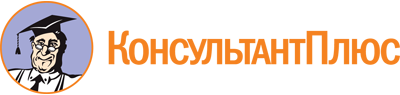 Закон Республики Хакасия от 14.03.2023 N 15-ЗРХ
"О налоговой ставке при применении системы налогообложения для сельскохозяйственных товаропроизводителей (единого сельскохозяйственного налога) на территории Республики Хакасия и о внесении изменений в отдельные законодательные акты Республики Хакасия о налогах"
(принят ВС РХ 28.02.2023)Документ предоставлен КонсультантПлюс

www.consultant.ru

Дата сохранения: 24.06.2023
 14 марта 2023 годаN 15-ЗРХСт. 1 действует по 31.12.2023 включительно.П. 3 ст. 2 действует по 31.12.2023 включительно.П. 2 ст. 4 действует по 31.12.2023 включительно.